Les scientifiques à ne jamais oublier A	Regarde les vidéos ci-dessous sur trois scientifiques français qui ont changé le monde.B	Cherche sur internet des informations sur « les grands scientifiques français ». Choisis l’invention ou la personne qui t’inspire le plus et explique pourquoi à ton/ta camarade de classe. Les créations qui portent le nom de leur inventeurA		De qui parle-t-on ci-dessous? Choisissez entre:		Eugène Poubelle - Louis Braille – les sœurs Tatin1	Creëerden, per ongeluk, in 1889 de nog altijd beroemde en populaire ‘appeltaart op z’n kop’.     _______________________2	Uitvinder in de 19e eeuw van de inmiddels wereldwijd bekende vuilnisbak.______________________						3	Ontwierp in de 19e eeuw een lees- en schrijfsysteem voor blinden dat nog altijd wereldwijd wordt gebruikt. __________________B	Choisis une des inventions et écris une publicité d’environ 20 mots en français. Mets l’accent sur ses points forts.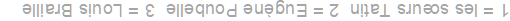 Citations célèbres A	Lis les citations ci-dessous et choisis ta citation préférée. 1	Georges Jacques Danton (1759 - 1794)« Après le pain, l'éducation est le premier besoin d'un        peuple"2    Napoléon Ier (1769 - 1821)	      « Impossible n'est pas français"	3     Voltaire (1694 - 1778)       « Si mes amis sont heureux, je serai moins misérable. »4     Jules Renard (1864 - 1910)     « Ajoutez deux lettres à Paris: c’est le paradis. » 5      Gustave Flaubert (1821-1880)     « Pour avoir du talent, il faut être convaincu qu’on en        possède. »B	Explique pourquoi tu préfères cette citation. Grâce … :au jeu de mot au message inspirantautre: … … … … … … … … … … … … …C	Invente toi-même une citation inspirante en français et 	choisissez la meilleure de la classe.Pour finir…Tu vas créer un mème français. Suis les instructions             ci-dessous et essaie d’être original(e)!Va sur https://imgflip.com/. Sélectionne « Make a meme » dans l’onglet de droite.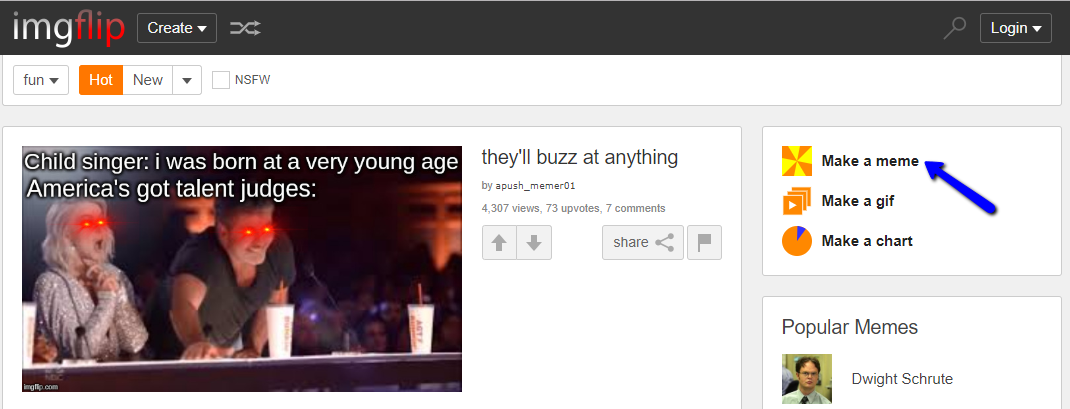 Capture d’écran du site ImgflipSélectionne l’arrière-plan en cliquant sur « Upload your own image » et choisis une de tes photos préférées.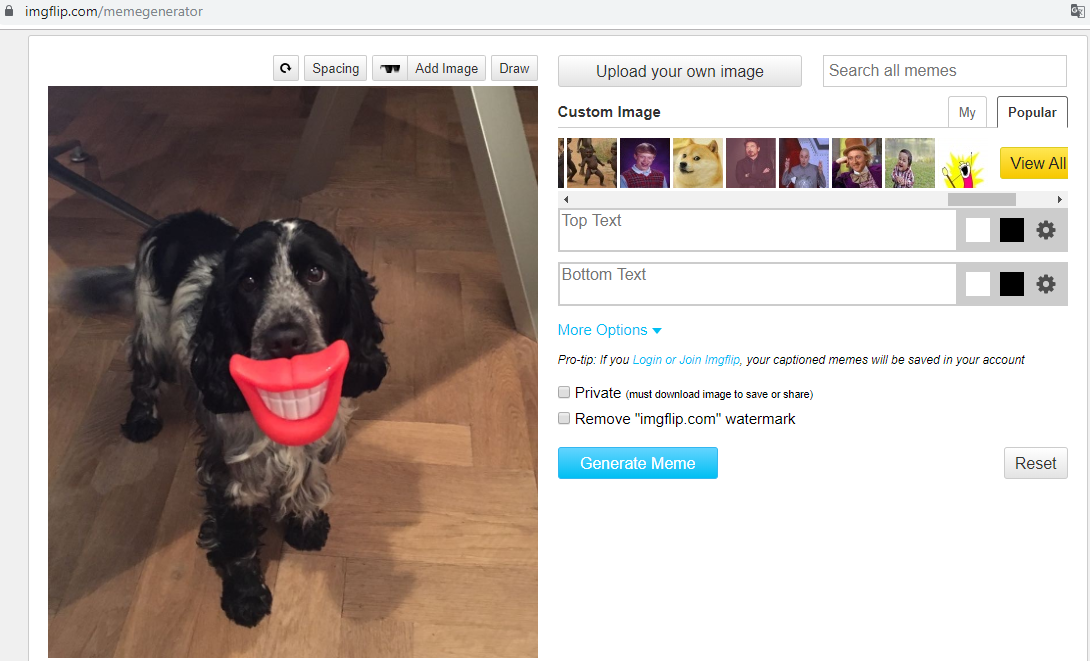 Capture d’écran du site ImgflipTexte du haut (Top text): décris la situation en quelques mots.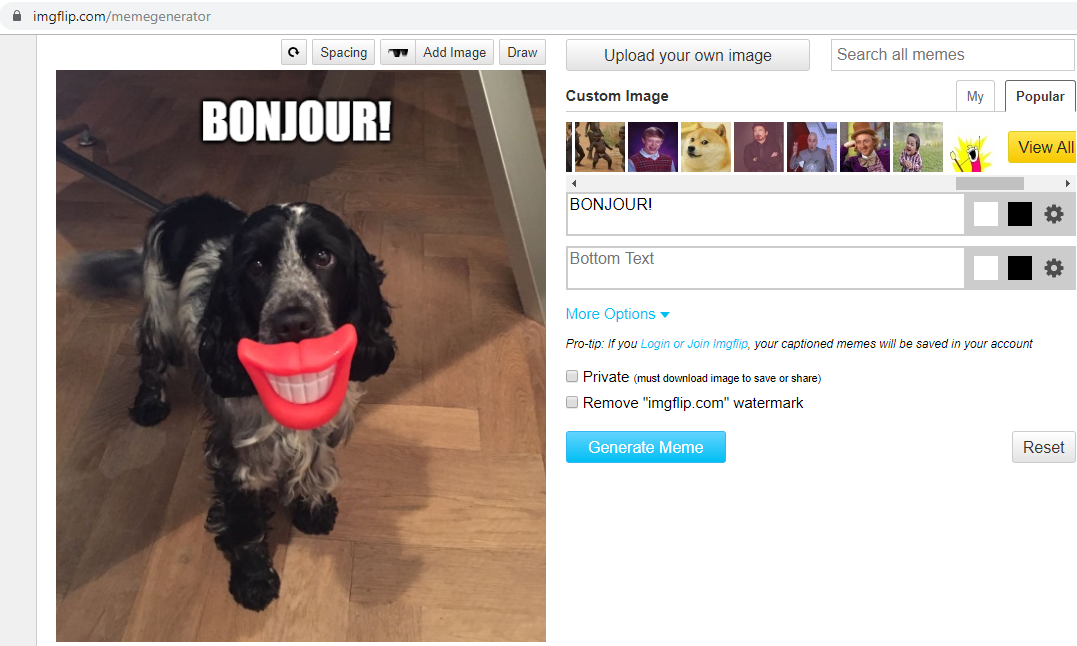 Texte du bas (Bottom text): écris en quelques mots pourquoi cette situation s’est terminée mieux que prévue.Clique sur « Generate Meme ».Sauvegarde l’image et partage-la sur les réseaux sociaux.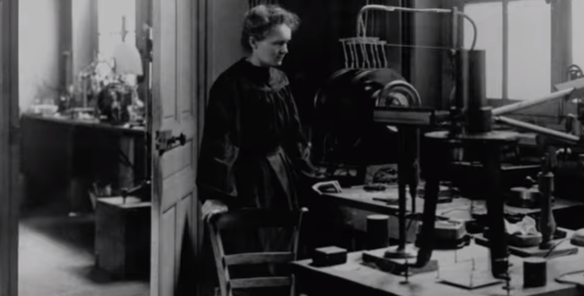 https://www.youtube.com/watch?v=lKfhVLqadDQMarie Curie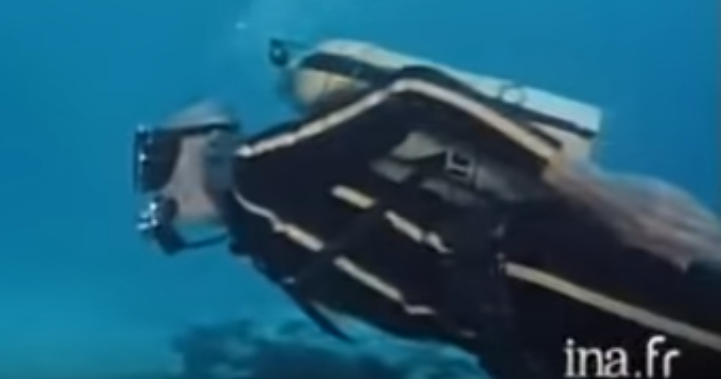 https://www.youtube.com/watch?v=lzgXmYVIYEwJacques-Yves Cousteau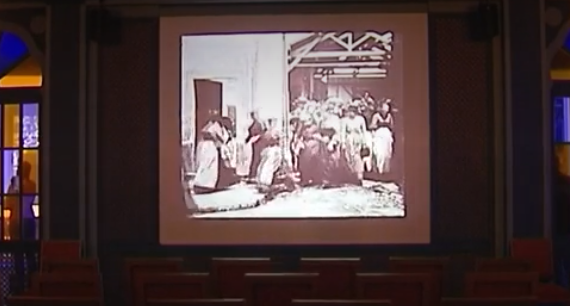 https://www.francetvinfo.fr/culture/cinema/exposition-sur-les-traces-des-freres-lumiere_860075.htmlAuguste et Louis Lumière 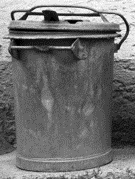 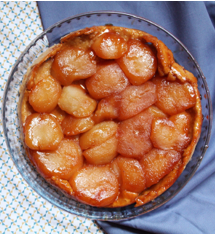 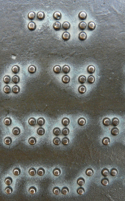 ________________________________________________________________________________________________________________________________________________________________________________________________________________________________________________________________________________________________________________________________________________________________________